На сегодняшний день работа на любом электронно-автоматическом устройстве стало настолько простой, что с ней может справиться  даже ребенок, но так ли это хорошо… 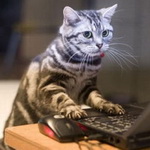 Удивительно, но даже у интернета есть минусы и довольно существенные:1.Интернет-зависимость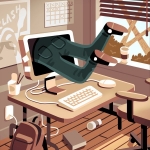 2.Замена реального общения, виртуальным общением с незнакомыми людьми или с интернет - ботами3.Вред здоровью, помните что непрерывная работа на компьютере не должна превышать 20-25 минут, а расстояние от глаз до экрана монитора не должно быть меньше  60-80 сантиметров.4.вирусы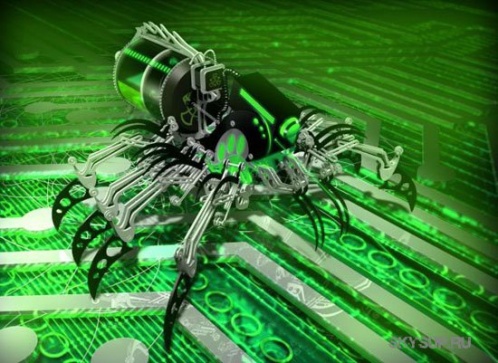 5.Fishing-заманивание людей на сомнительные сайты, по статистике младше 12-13 лет6.Неприличный контент7.Мошенничество и пиратство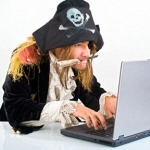 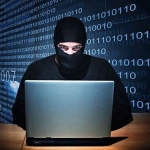 Но также у интернета есть и плюсы:1.Возможность заниматься самообразованием2.Возможность обмениваться информацией3.Развлечения 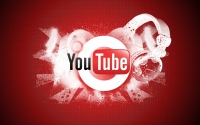 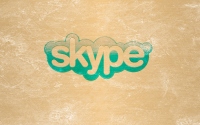 А теперь рассмотрим правила, чтобы избежать конфликтных ситуаций тебе стоит соблюдать эти правила:1.Ограничить доступ к соц.Сетям2.Стараться не переходить на неизвестные источники3.Игнориравать незнакомых людей4.Лучше защищать личную информацию Ну а если избежать таких ситуаций не удалось, обязательно переходите на сайт:http://сетевичок.рф/